Куралбаева Катира Шегентаевна 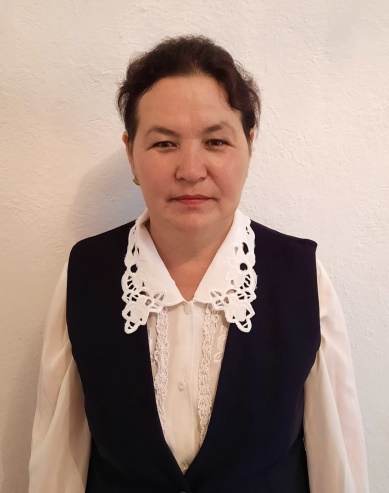 М.Әуезов атындағы ЖОМ көркем еңбек пәні мұғаліміТүркістан облысы. Түлкібас ауданы Көркем еңбек пәнінен  6,7,8 сыныптарға (қыздарға арналған) тест жинағыКөркем еңбек пәнінен визуалды өнер тарауы бойынша тест жинақтары 6 сынып (І тоқсан)1.  «Портрет»  (француз тіліндегі portrait) сөзі нені білдіреді?А) бейнелеуБ) әдеміВ) «дәлме-дәл,айнытпай салу»2.  Сипатына қарай портреттің түрлеріА) графикаБ) жанрВ) салтанатты,камералық3. Графика дегеніміз не?А) «жазамын», «сызамын», «сурет саламын»Б) портретВ) түс4.Графикалық материалдарға қандай материалдар жатады?  А) графикаБ) графит,сангина,көмір,қарындаш,тушь,сия,соус т.б.В) салтанатты,камералық5.  Дәстүрлі емес материалдарға қандай материалдар жатады?А) графит,сангина,көмір,қарындаш,тушь,сия,соус т.б.Б) шай шамасы,кофе тұнбасы,ерітілген шоколад,төгілген бояу,сым темірВ) салтанатты,камералық6.  Түс шеңберін кім ойлап тапты ?А) В.М.ШугаевБ) Э.МанеВ) А.Матисс7.   «Негізгі түстер» қаншаға бөлінеді? А)  4Б)  5В)  68.  Колорит дегеніміз не?А) графикаБ) түс,реңк,бояуВ) жанр9.  Анимация  латын сөзінде «anima» нені білдіреді?А)  «жан беру», « тірілту»Б) түс,реңк,бояуВ) жанр10.  Анимация қай ғасырда пайда болды?А) б.з.б .II ғасырдаБ) б.з.б .I ғасырдаВ) б.з.б .III ғасырда11. « Қарлығаштың құйрығы неге айыр?»атты қазақстандық алғашқы мультфильм қай жылы    түсірді?А) 1967жБ) 1968 жВ) 1969 ж12.  Қозғалатын элемент түрлеріА) салтанатты,камералықБ) ермексаз,сұлба,қуыршақ анимациясыВ) жанр13.  Қуыршақ түрлері қаншаға бөлінеді?А) саусақтық,таяқшалы,марионеткаБ) ермексаз,сұлба,қуыршақ анимациясыВ) «жазамын», «сызамын», «сурет саламын»14.  Театр қуыршақтарының түрлері қаншаға бөлінеді?А) саусақтық,таяқшалы,марионеткаБ) ермексаз,сұлба,қуыршақ анимациясыВ) жоғарғы,төменгі,ортаңғы,көлеңкеліКөркем еңбек пәнінен визуалды өнер тарауы бойынша тест жинақтары 7 сынып (І тоқсан)1.  Супрематизмнің негізін қалаушы кім?А) Р.ЛихтенштейнБ) М.ЛарионовВ) К.Малевич2.Бейнелеу өнерідегі заманауи бағыттар. А) поп-арт,инсталляцияБ) шағын суреттерВ) микросуреттер3. Бейнелеу өнерідегі негізгі заманауи бағыттар. ?А) поп-арт,инсталляцияБ) реализм,символизім ,сюрреализм т.б. В) сәнді суреттер4.  Сембигали Смагулов «Великая степь» қай жылы жарық көрді?                                                        А)   2015ж                                                                                      Б)  2017В) 2019ж5.  Абстракционизм .................... қолданбауА) қоршаған әлем суреттерін қалыптасқан пішінде Б) шағын суреттер В) сәнді суреттер6.  Инсталляция .....................  композициясыА) үлкен суреттерБ) кез келген қарапайым кеңістікте үйлестірілген В) сәнді суреттер7.  Микросуреттер дегеніміз не?А) үлкен суреттерБ) шағын суреттер В) сәнді суреттер8. Сюрреализм ......................... бейнелейді.А) қоршаған әлем суреттерін қалыптасқан пішіндеБ) кез келген қарапайым кеңістікте үйлестірілгенВ) кенеп бетіне ақиқатқа жанаспайтын ,соқыр сезіммен ойға келген шынайылықты9. .................ақиқат болмыстың  шынайы,анық,жан-жақты көрінісі А) Поп-артБ) РеализмВ) Кубизм10. ................... көрудің оптикалық ерекшеліктері пайдаланылады  А) СупержазықтықБ) Реализм В) Оп-арт11. ................... мақсаты-әлемді тек анық суреттеп қоймай ,асыра ұқсату,шынайы көрсетуА) СупержазықтықБ) ГиперреализмВ)  Орфизм12. ................... тұжырымдамалық ,көшелік монументтік өнер түрлерінің біріА) СюрреализмБ) ГрафиттиВ) Гиперреализм13. ................... суретшілер аллегорияны,мифологиялық  және діни сюжеттерді негізге аладыА) СимволизмБ) Реализм В) Оп-арт14. Визуальды деген латын тілінен аудағанда қандай мағына береді?А) бейнелеуБ) әдеміВ) көрнекіКөркем еңбек пәнінен визуалды өнер тарауы бойынша тест жауаптары 7 сынып (І тоқсан)Көркем еңбек пәнінен сәндік қолданбалы өнер тарауы бойынша тест жинақтары                              8 сынып (І тоқсан)1.  Ою - өрнек, орнамент латын тілінде қандай мағына береді?А) оюлаймынБ) ornamentum – әсемдеу, сәндеуВ) қиямын 2.  Қолөнер бұйымдарын жасаушылар неше топқа бөлінеді?А) 4Б) 5В) 63.Қазақтың ұлттық сәндік-қолданбалы бұйымдарыА) ши тоқу,киіз басуБ) маникен В) нобай4.Сырдақ дегеніміз не?  А) орама шиБ) киізге түрлі түсті жүн жіптеірмен өрнектер кестеленген бұйым В) ши тоқу5.  Шидің түрлері қанша түрге бөлінеді?А) текемет,сырмақ,сырдақ,тұскиізБ) аяққап,кесеқап,сандыққап,В) ақ ши,шым ши,орама ши,терме ши,шидек,терме ши,өре ши,есік ши6.  Киізден қандай бұйымдар жасайды?А) текемет,сырмақ,сырдақ,тұскиізБ) киім, аяққап,төсекқап,кермеқап,кесеқап,сандыққап,кермеқап,шайкиізВ) ақ ши,шым ши,орама ши,терме ши,шидек,терме ши,өре ши,есік ши7.  Халық шығармашылығының түрлері?А) зергерлік,былғары өңдеу,көркем ою,ұсталық кәсіп,кестелеу,тоқымашылық,кілем тоқу,өруБ) аяққап,кесеқап,сандыққап,В) ақ ши,шым ши,орама ши,терме ши,шидек,терме ши,өре ши,есік ши8. Зергер деген кім ?А) металды өңдеп,зергерлік бұйым жасайтын адамБ) ағаш ұстасыВ) тоқымашы 9.  Жүннің қанша түрі бар?А) текемет,сырмақ,сырдақ,тұскиізБ) жабағы жүн,күзем жүнВ) құрғақ басу10.  Құрғақ басудан қандай бұйымдар жасайды?А) текемет,сырмақ,сырдақ,тұскиізБ) жабағы жүн,күзем жүнВ) ойыншық,әшекей,авторлық қуыршақ және т.б11.  Ылғалды  басудан қандай бұйымдар жасайды?А) панно,жайма және т.бБ) жабағы жүн,күзем жүнВ) ойыншық,әшекей,авторлық қуыршақ және т.б12.  Көктемгі жүнді неге қолданады?А) панно,жайма және т.бБ) киіз басады В) тоқу үшін13.  Күзгі жүнді неге қолданады?А) панно,жайма және т.бБ) киіз басады В) тоқу үшін 14. Құрғақ киіз басу кезінде қандай материалдар мен құралдар қажет?А) панно,жайма және т.бБ) қайшы,біз,ши т.бВ) ине,тығыз мақта матасы,пороло                                                                                                                                15. Ылғалдап басу кезінде қандай материалдар мен құралдар қажет?А) сабынды су,жібек мата,жүн.Б) қайшы,біз,ши т.бВ) ине,тығыз мақта матасы,поролон 16. Киімдердегі әшекейлер?А) Сырға, алқа, тұмар, білезікБ) Сөмке, ыдыс, қамшы т.б. заттарға тағылатын асыл тастар мен металдарВ) Түйме, сөлкебай, өңірше 17. Денедегі әшекейлер?А) Түйме, сөлкебай, өңіршеБ) Сырға, алқа, тұмар, білезікВ)  Сөмке, ыдыс, қамшы т.б. заттарға тағылатын асыл тастар мен металдар18. Тұрмыстағы әшекейлер?А) Сөмке, ыдыс, қамшы т.б. заттарға тағылатын асыл тастар мен металдарБ) Түйме, сөлкебай, өңірше В)  Сырға, алқа, тұмар, білезік19.Жәрмеңке туралы алғашқы жазба дерек қай жылы тіркелген?А) 625 жБ) 629жВ) 630 ж 20.Жәрмеңке қай жерде өткен?А) МоскваБ)  АмерикаВ) ПарижКөркем еңбек пәнінен сәндік қолданбалы өнер тарауы бойынша тест жауаптары 8 сынып (І тоқсан)1234567891011121314ВВАББААБАБАБАВ1234567891011121314ВАБААББВБВББАВ1234567891011121314151617181920БААБВБААБВАВБВАВБАБВ